TERVETULOA RETKELLE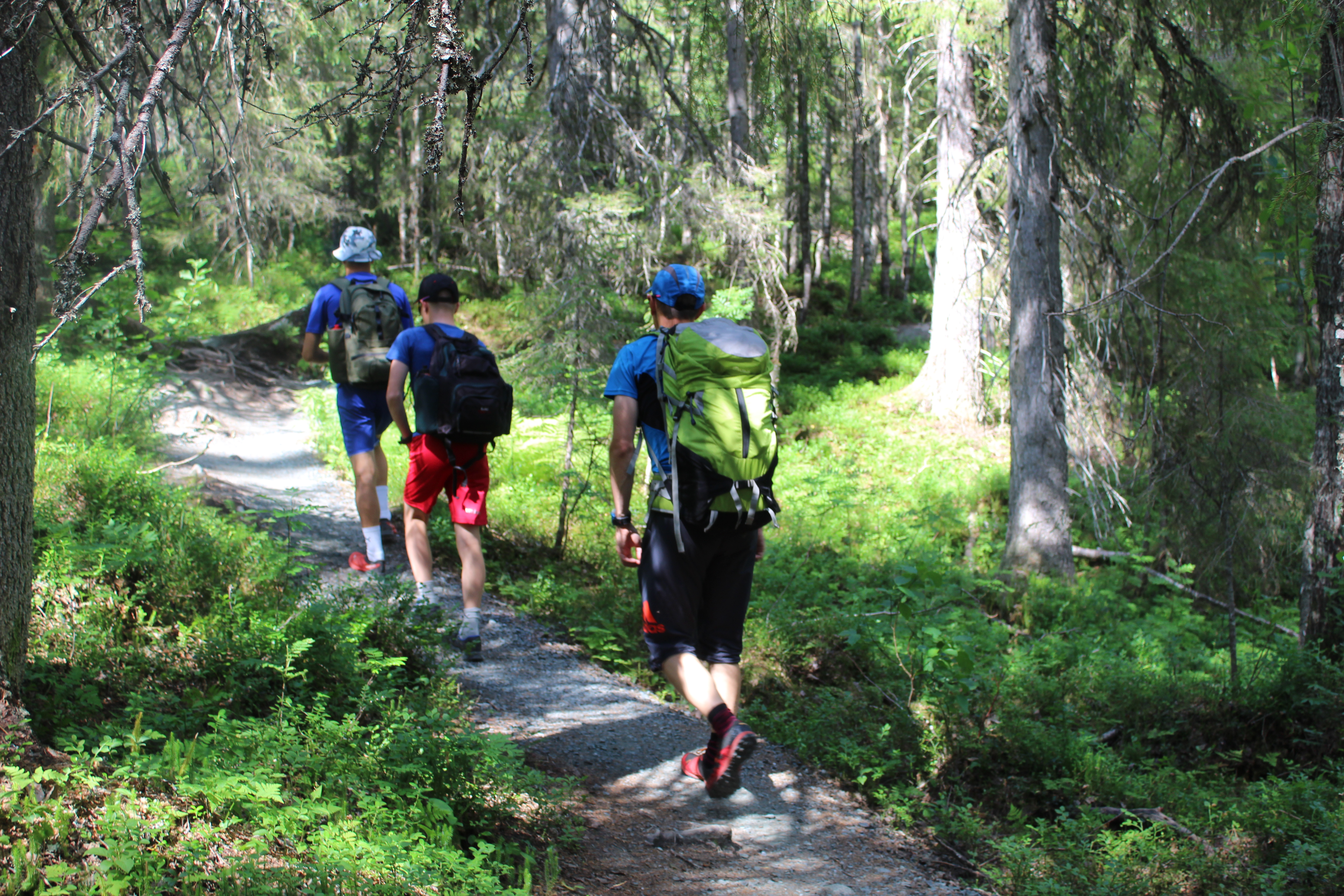 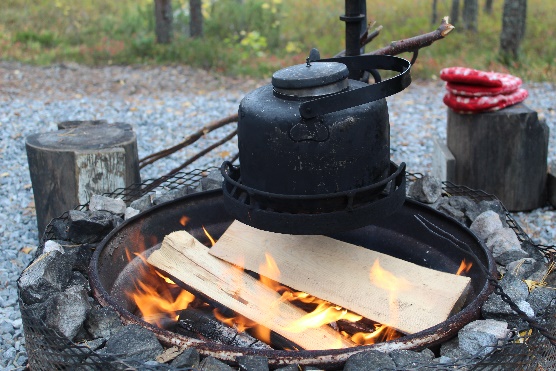 Kesto: 2-5h tai sopimuksen mukaan ympäri vuodenRetkipaikka: Sopimuksen mukaanKenelle: Aikuis- ja nuorisoryhmilleReitti: Reitin pituus ja taso valitaan ryhmäkohtaisesti Ohjelma: Luontoaiheiset tehtävät ja kehonhuoltohetketVarusteet: Säänmukainen ulkovaatetus/sadevarustus, reppu, hyvät tukevat kengät, oma istuinalusta, juomapullo ja halutessa omia eväitä ja kahvia termospulloon. Ilmoittautumiset ja lisätiedot ohjaajilta: luontojahyvinvointipalvelut@gmail.comMari Kukkonen, liikunnanohjaaja, terveysmetsäopas 0407603923Auli Vaalama, liikunnanohjaaja 0407015251Hinnoittelu:Kesto: 3 h 45 € (sis. alv 10 %) /hlö, ryhmäkoko 4–20 henkilöä.Kesto: 5 h 55 € (sis. alv 10 %) /hlö, ryhmäkoko 4–20 henkilöä.Retkieväspaketti: 15 € (sis. alv 14%) sisältää makkaran, evässämpylän, pillimehun, suklaapatukan. Hintaan sisältyy oppaan palvelut ja ohjelma retken aikana.Osallistujat tuovat omat retkieväät, jotka nautitaan tulipaikalla tai mahdollisuus tilata retkieväspaketti etukäteen.Yrityksellä on vastuuvakuutus. Suositellaan ottamaan henkilökohtainen tapaturmavakuutus.